                                              Základní škola a Mateřská škola Žďár nad Metují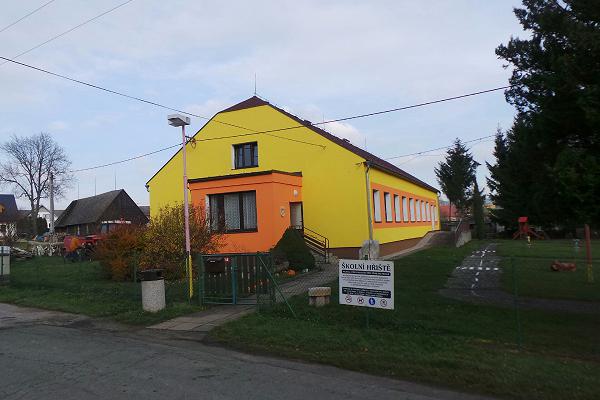 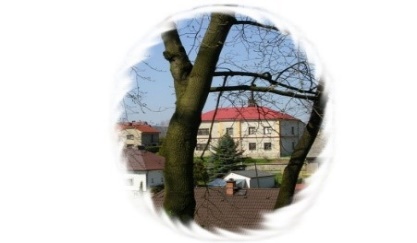                                                                 549 55 Žďár nad Metují 73                                                                                        pracoviště MŠ č.p. 146							         IČO:  75015633                  Tel.: ZŠ 491 541 143, MŠ 491  422 488, zsms@zdarnm.cz, http://www.skola.zdarnadmetuji.cz/ Žádost o přijetí dítěte k předškolnímu vzdělávání Žádám o přijetí dítěte k předškolnímu vzdělávání do mateřské školy, jejíž činnost vykonává Základní škola a Mateřská škola Žďár nad Metují od :  ( do rámečku uveďte přesné datum)                                                        Dítě:Jméno a příjmení:	Datum narození:		Místo trvalého pobytu: 	 Zákonný zástupce dítěte, popř. osoba, která je oprávněná účastníka řízení (dítě) v přijímacím řízení zastupovat:Jméno a příjmení:	 	Místo trvalého pobytu:	 Adresa pro doručování písemností (pokud není shodná s místem trvalého pobytu):Dítěti JE x NENÍ diagnostikováno školským poradenským zařízením mentální, tělesné, zrakové nebo sluchové postižení, závažné vady řeči, závažné vývojové poruchy chování, souběžné postižení více vadami nebo autismus*).                                                                         _____________________________________________________________                                                                         Podpisy obou zákonných zástupců nebo zmocněného zákonného zástupceV __________________________dne: ________*)  hodící se zakroužkujteÚdaje a doklady stanovené pro přijetí dítěte do mateřské školy:rodný list dítěteprůkaz totožnosti zákonného zástupce, popř. doklad o zmocnění zastupovat dítě v přijímacím řízení v případě osob, které osobně pečují o dítě v pěstounské péčidoporučení školského poradenského zařízení (v případě dítěte se speciálními vzdělávacími potřebami)doklad, že je dítě proti nákaze imunní nebo se nemůže očkování podrobit pro trvalou (dočasnou) kontraindikaci (v případě nepodrobení se očkování) Nevyplňuje se na žádosti o přijetí dítěte, pro které je předškolní vzdělávání povinné.Dítě se podrobilo stanoveným pravidelným očkováním (popř. splnilo podmínku nezbytného očkovacího statusu pro přijetí k předškolnímu vzdělávání v rozsahu nejméně jedné dávky očkovací látky proti spalničkám, příušnicím a zarděnkám a dále v případě očkování hexavakcínou bylo dítě očkováno ve schématu minimálně 2+1 dávka)ANO  x  NE,*)nebo má doklad, že je proti nákaze imunní ANO  x  NE,*)nebo má doklad, že se nemůže očkování podrobit pro trvalou kontraindikaci, popř. pro dočasnou kontraindikaci (z dlouhodobého hlediska brání zdravotní stav dítěte podání očkovací látky).  ANO  x  NE.*)Datum:				Razítko a podpis lékaře:  *)  hodící se zakroužkujte